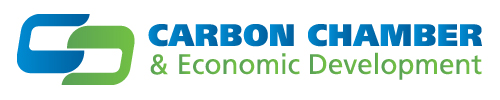 Inaugural Pocono Wing Festival 2024 Presented by Carbon Chamber & Economic Development Corporation, a proud partner of the Greater Lehigh Valley Chamber of CommerceVendor Application Saturday, October 19th, 2024, 11am - 4pm at Big Boulder Ski Resort  
Application must be received by October 1st *All applications submitted and approved after this date will incur a $50 late fee Business/Organization Name: 										 Contact Person: 										 Address: 														 City: 							State: 				Zip: 			 Phone Number: 							  Email: 						 PLEASE NOTE:  This vendor application contract gives you a 10’x10’ space & if additional space is needed, please let us know as soon as you can Electrical hook-ups are NOT available for this event.  Vendors will be given arrival instructions prior to the event. You may not breakdown before the end of the festival. We cannot accommodate location requests Vendors must supply their own tents, tent weights, tables, chairs, display signs, etc. By signing below, I agree to comply with the requirements listed above and understand my spot is not confirmed until the Chamber receives payment.  Name:__________________________________Date:____________Signature:_______________________Non-Refundable Vendor Participation Fee: (Please check the vendor spot that best applies to you)$50 for For-Profit Chamber Members (10 x 10 space) $100 for more than a 10 x 10 Display $75 for Future Members & All Other Craft Vendors (10 x 10 space) $25 for Non-Profit Organizations (10 x 10 space) PAYMENT METHOD Enclosed check. (Make check payable to ‘CCEDC’) Credit Card Name on card:						Card type: Visa, MC, Amex, Discover Card Number:							Exp. Date:		Sec. Code:Return form with fee to via mail or email:	 Mail – Carbon Chamber & Economic Development Corporation | 137 South St., Lehighton, PA 18235	 Email - jkohutka@carboncountychamber.org Questions?  Contact Jessica Kohutka at jkohutka@carboncountychamber.org  / 570-952-5453  